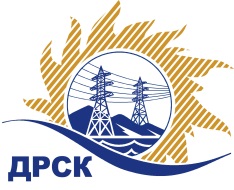 Акционерное общество«Дальневосточная распределительная сетевая  компания»ПРОТОКОЛпроцедуры вскрытия конвертов с заявками участников СПОСОБ И ПРЕДМЕТ ЗАКУПКИ: открытый электронный запрос предложений № 669808 на право заключения Договора на поставку «Автомобили УАЗ» или аналог для нужд филиала АО «ДРСК» «Приморские электрические сети» (закупка 1204 раздела 2.2.2. ГКПЗ 2016 г.).Плановая стоимость: 2 244 661,02 руб. без учета НДС; 2 648 700,00 руб. с учетом НДСПРИСУТСТВОВАЛИ: постоянно действующая Закупочная комиссия 2-го уровня ВОПРОСЫ ЗАСЕДАНИЯ КОНКУРСНОЙ КОМИССИИ:В ходе проведения запроса предложений было получено 2 заявки, конверты с которыми были размещены в электронном виде на Торговой площадке Системы www.b2b-energo.ru.Вскрытие конвертов было осуществлено в электронном сейфе организатора запроса предложений на Торговой площадке Системы www.b2b-energo.ru автоматически.Дата и время начала процедуры вскрытия конвертов с заявками участников: 08:00 06.07.2016Место проведения процедуры вскрытия конвертов с заявками участников: Торговая площадка Системы www.b2b-energo.ru Всего сделано 2 ценовых ставки на ЭТП.В конвертах обнаружены заявки следующих участников запроса предложений:Ответственный секретарь Закупочной комиссии 2 уровня                                  М.Г.ЕлисееваЧувашова О.В.(416-2) 397-242№ 622/МТПиР-Вг. Благовещенск06 июля 2016 г.№Наименование участника и его адресПредмет заявки на участие в запросе предложений1ООО "Восток-УАЗ" (690039 г.Владивосток ул.Енисейская,23А)Заявка: подана 04.07.2016 в 08:22
Цена: 2 947 810,00 руб. (цена без НДС: 2 498 144,07 руб.)2ИП Уразов В.И. (675000, Россия, Амурская обл., г. Благовещенск, ул. Красноармейская, д. 61, кв. 5)Заявка, подана 05.07.2016 в 05:19
Цена: 2 969 000,00 руб. (цена без НДС: 2 516 101,69 руб.)